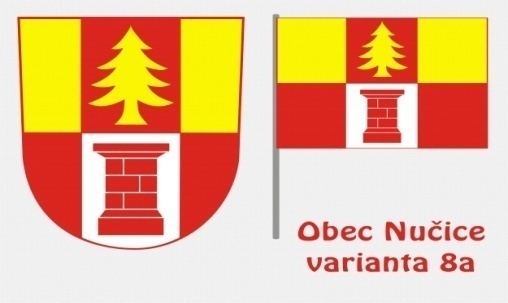 Vážení a milí spoluobčané,     svítící stromeček na návsi nám opět připomněl, že další rok utekl a tak mi dovolte zhodnotit naše roční snažení, připomenout, co se nám podařilo a co nás v dalším roce, či letech čeká.    Největší a nejnákladnější akcí roku 2013 byla rekonstrukce zahrady mateřské školy, včetně výměny herních prvků. Zcela chápu, že některým spoluobčanům se nelíbí, nebo jim dokonce vadí, že se v posledních letech investuje hlavně do mateřské školy. Bohužel, nebo spíše, díky bohu, právě mateřinky jsou nyní hodně dotačně podporovány a bylo by zcela nesmyslné těchto příležitostí, opravit zchátralý majetek nás všech, nevyužít. Naše obec nemá nijak velký rozpočet a na dotacích je s finančně náročnějšími projekty závislá. Z každé získané dotace máme vždy, celé zastupitelstvo, velkou radost a já osobně se nijak netajím tím, že ze získaných dotací pro školku, coby povoláním učitelka, mám radost největší. Vůbec mám radost z toho, že školka je téměř celá nová a že je přeplněna dětmi.   Bohužel, jen z dotací se rozsáhlý majetek obce udržovat a opravovat nedá.  Ne, že bychom nechtěli, nebo to nešlo, ale dotace buď nejsou vůbec vyhlášeny, nebo nám nejsou prostě schváleny. V takovém případě musíme sáhnout do rozpočtu obce. V letošním roce byla plně z rozpočtu obce hrazena výměna okapových svodů a okapů na budově bývalé školy. Potřebovali bychom vyměnit celou střešní krytinu, ale ta bude muset ještě chvilku počkat. Z rozpočtu obce bylo hrazeno i osvětlení ulice podél potoka a celé ulice podél mateřské školy, které budou využívat nejen rodiče s dětmi, ale i noví majitelé již rozparcelovaných pozemků u mateřské školy. V současné době je v této lokalitě připraveno k prodeji 5 stavebních pozemků o výměře od 711 do 845m². Prodejní cena stavebních pozemků nebyla ještě rozhodnuta, čekáme až na vybudování přípojek vody a elektřiny, protože tyto náklady budou samozřejmě do ceny pozemků přičteny. Investované peníze se prodejem pozemků zájemcům vrátí zpět do rozpočtu obce. Po 23 letech se nám podařilo zlegalizovat přístup majitelům na pozemky pod bytovkami.     Bohužel, se nám letos nepodaří dokončit legalizaci rybníků a některých cest a pozemků, které obec využívá, ale nepatří ji.  Desítky let chodíme a jezdíme po komunikaci a najednou zjistíte, že je to pole. Nepodaří se nám ani zajistit pronájem obecních pozemků, které obhospodařují různé zemědělské společnosti bez nájemní smlouvy, tedy nelegálně a samozřejmě bezplatně. Takových „papírových chybiček“ máme pořád mnoho, objevují se neustále další a další, přestože na jejich odstranění pracujeme již 15 let. Je to zdlouhavá práce, ale postupně se podaří dát vše do souladu a pak už nebude žádnému vedení obce hrozit, že když se pustí do nějaké práce, zabrzdí ho na dva, tři, nebo 23 let nějaká „papírová“ nesrovnalost s pozemky.      Nadále pokračují jednání ohledně potřebné kanalizace a plánována je i rekonstrukce, někde i výstavba chodníků a opravy komunikací. Vše musí ale na sebe navazovat. Nejprve musíme porovnat vlastnictví pozemků, vypracovat projekty, zajistit stavební a jiná povolení a pak můžeme začít budovat. Cokoliv vybudovat je zajímavější a rychlejší, ale to „papírování“ musí prostě vždy předcházet. Pokud by to tak nebylo, budou se naše děti opět prát s těmi samými problémy, které řešíme my již 15 let. Legalizovat černé stavby a to jim nemůžeme a nechceme udělat.        Dovolte mi, abych Vám jménem celého zastupitelstva obce Nučice popřála klidné a pohodové prožití vánočních svátků a do roku 2014 Vám všem popřála hodně štěstí, spokojenosti, mnoho osobních a pracovních úspěchů, nadmíru lásky a hlavně dostatek toho nejdůležitějšího, zdraví!                Romana Jarošová                   Vaše starostka Informace obecního úřadu a zprávy ze zasedání zastupitelstva obce č.6/2013 ze dne 16.12.2013    Na posledním zasedání zastupitelstva obce Nučice bylo schváleno Rozpočtové opatření č.8,9/2013.   Obec zahájí rok 2014 v režimu rozpočtového provizoria a to do schválení rozpočtu na rok 2014 v průběhu měsíce ledna, nebo začátkem února 2014.   Zastupitelé dále odsouhlasili Smlouvu o ukládání odpadů na skládce v Radimi a Vyhlášku obce č.1/2013 o místním poplatku za provoz systému shromažďování, sběru, přepravy, třídění, využívání a odstraňování komunálních odpadů. Ve vyhlášce je stanovena výše poplatku za odpad pro rok 2014 a to ve výši 650,-Kč na trvale přihlášenou osobu a 650,-Kč za rekreantský objekt, který není trvale obydlen. Ke zlevnění poplatku za odpad zastupitelé přistoupili díky sníženým nákladům za výsyp popelnic. Pokud budeme ještě více minimalizovat odpad v popelnicích, bude třeba i v příštím roce moci nové zastupitelstvo obce poplatek za odpad snížit. Snížení poplatku je důkazem, že pokud budeme více třídit odpad, budeme méně za odpad platit!    Ředitelka mateřské školy požádala vedení obce o schválení uzavření mateřinky v době vánočních prázdnin, od 23.12.2013 do 3.1.2014. Jelikož nikdo z rodičů dětí neměl v této době o mateřinku zájem, zastupitelé žádost ředitelky jednohlasně odsouhlasili.   Zastupitelé projednali Dodatek smlouvy na zajištění autobusové dopravy v obci. Prozatím se v dopravě nechystají žádné změny, ale zvažujeme o redukci spojů v době prázdnin a půlnočním spoji.     Projednána byla i cena vody na rok 2014. V médiích jsou občané informováni o zdražování vody, někde i o několik procent. Naše obyvatele můžeme pro rok 2014 potěšit, cena vody bude opět 35,-Kč/m³.    Jednohlasně byl, jako každý rok, odsouhlasen sponzorský příspěvek pro Základní a praktickou školu v Kostelci n.Č.l.   Stejně tak byla odsouhlasena Rámcová partnerská smlouva mezi obcí a MAS Podlipansko s ročním příspěvkem na provoz MAS v roce 2014 ve výši 12300,-Kč.    Zastupitelé se dohodli, že i v roce 2014 budeme na studiích podporovat 5000,-Kč našeho adoptivního syna v Indii. Adopce je plně pokryta adoptivními rodiči. Předem za Vinayka děkujeme.    Obec Nučice převedla bezplatně, po schválení zastupitelstvem, program na vedení účetnictví, jehož licenci dostala kdysi obec jako bonus, zdarma, na vedení účetnictví školky. Vedení účetnictví Mikroregionu Černokostelecko bude uloženo a zpracováno u nás na obci. Zpracování bude hradit Mikroregion.   Zastupitelé odsouhlasili podání žádosti o dotaci ze Středočeského fondu rozvoje obcí a měst, z Programu obnovy venkova. Podat se mohla pouze jedna žádost a to z oblastí podpory: Základní školy, mateřské školy, veřejné osvětlení, čekárny a prostranství u nádraží a zastávek, dětské hřiště, komplexní úprava veřejných prostranství, dotace úroků z úvěrů, tělovýchovná zařízení, rekonstrukce chodníků a komunikací. Nové chodníky a opravu komunikací potřebujeme, ale bohužel pořád není všude vyřešeno vlastnictví pozemků a nebylo možné požádat současně o peníze na výměnu dešťové kanalizace, která je v naší obci v chodnících uložena. Nakonec se zastupitelé dohodli, že z nabízených možností požádáme o dotaci na výměnu provizorního povrchu víceúčelového hřiště. Pokud dotace vyjde, před prázdninami by došlo k demontáži desek a pokládce celistvé  PU pěny. Jde o materiál, který můžete vidět na atletických oválech. Obec by měla v případě obdržení dotace doplácet částku 33500,-Kč. Celkové náklady na výměnu povrchu se předpokládají ve výši 670.000,-Kč. Pokud dotace nevyjde, budou v jarních měsících desky demontovány, dojde k dosypání a dorovnání terénu a zpětnému položení desek.      Odběratelům pitné vody opět připomínáme, že do 31.10.2013 mělo být uhrazeno vodné za 3.čtvrtletí 2013. Opozdilcům je automaticky připočítáváno penále z prodlení a dlouhodobějším neplatičům bylo již zasláno oznámení o přerušení dodávky vody. V letošním roce, byla prozatím, přerušena dodávka vody do jedné domácnosti. Po vyrovnání dlužné částky, včetně penále a uhrazení manipulačního poplatku ve výši 1000,-Kč byla dodávka vody do domácnosti obnovena. Všem odběratelům vody, kteří mají vodoměry v šachtách, připomínáme jejich zazimování. V případě poškození vodoměru mrazem hradí jeho výměnu odběratel.    Vodné za IV.čtvrtletí bude opět vypočteno průměrem a splatné bude do konce měsíce ledna 2014. Faktury s výší platby obdrží všichni odběratelé do domovních schránek začátkem nového roku.   Do konce ledna 2014 bude splatný i poplatek ze psů, alespoň polovina poplatku za odpady, objednat si budete moci za 30,-Kč na rok Nučický zpravodaj a přispět bude možné i na adopci.    Rozvodné závody oznamují, že v podělí odpoledne, dne 30.12.2013 a po celý den ve čtvrtek, dne 2.1.2014 bude p.Žebrakovská provádět odečty elektroměrů. Pokud nebudete v uvedené dny doma k zastižení, stačí umístit na viditelném místě lístek se zapsanými údaji.    Ředitelka Základní školy Kostelec n.Č.l. oznamuje, že zápis do 1.tříd ZŠ se koná v pátek, dne 24.ledna 2014 od 13.00 do 17.00 hodin a v sobotu, dne 25.ledna 2014 od 9.00 do 11.00 hodin.     Státní pozemkový úřad nám na základě požadavku obce, ohledně koryta nad Střelovkou oznámil, že naše obec byla zařazena do pořadníku komplexních pozemkových úprav, se zahájením 2.1.2029 (opravdu nejde o překlep). Až při této úpravě by bylo možné koryto převést na stát. Otázka vyřešení vlastnictví koryta se měla řešit na veřejném zasedání zastupitelstva obce 16.12.2013, ale bohužel jsme výše uvedené vyjádření obdrželi se zpožděním. Postup dalších kroků s  korytem nad Střelovkou se bude řešit na dalším zasedání zastupitelstva obce v příštím roce.     Oznamujeme občanům, že v době od 23.12.2013 do 3.1.2014 bude uzavřena kancelář úřadu z důvodu dovolené.Klub seniorů   Naše seniory opět zveme každé pondělí ve 14.00 hodin do zasedací místnosti obecního úřadu do „Klubu seniorů“. Sejdeme se u stromečku   V loňském roce se naše obec připojila k celorepublikové akci s názvem „Česko zpívá koledy“. V tom letošním roce si také zazpíváme, popovídáme a popřejeme hezké svátky, na nučické návsi, ale až 23.12.2013 v 18.00 hodin. Pro zahřátí bude připraven pro děti teplý čaj a pro dospěláky svařák. Srdečně jste všichni zváni.  Silvestr 2013    Poslední den v letošním roce se koná od 20.00 hodin v Hospodě u Kubelků oslava konce roku „Silvestr 2013“.  K tanci a poslechu bude hrát skupina Rebel Band. Od 1.12.2013 do 26.12.2013 jsou vstupenky v předprodeji v Hospodě u Kubelků za 250,-Kč, v den konání akce za 300,-Kč. V ceně vstupenky je živá hudba, ovar s křenem, česnečka, půlnoční přípitek a ohňostroj na návsi.   Výzdoba sálu a příprava na oslavu konce roku bude o den dříve. Sraz pomocníků je v 19.00 hodin v Hospodě u Kubelků. Půlnoční přípitek s ohňostrojem   Všechny obyvatele obce zveme, poslední den v roce, pár minut před půlnocí na nučickou náves. Prvním společným přípitkem na návsi jsme vítali rok 2000. Je to neuvěřitelné, ale letošní společné loučení se starým a vítání toho nového roku se uskuteční na naší návsi již po patnácté. Odpady   Připomínáme občanům, že v úterý, dne 24.12.2013 bude proveden pravidelný vývoz popelnic. Popelnice připravte před dům nejlépe večer, den před vývozem.  Dále informujeme občany, že svoz plastů bude až v pondělí, dne 20.ledna 2014. Kalendář svozů plastů a sběru tříděného odpadu obdržíte společně se stálou zelenou známkou, jednorázovými známkami a pytli na plast při úhradě poplatku za odpad na rok 2014. Pozvání a důležitá datakaždé pondělí od 14.00 hodin- Klub seniorůdo 26.12.2013 – předprodej vstupenek na Silvestr 2013 23.12.2013 v 18.00 hodin – „Sejdeme se u stromečku“ – zpěv                                               koled,  teplý čaj a svářo23.12 až 3.1.2014 – uzavření kanceláře úřadu30.12.2013 od 19.00 hodin  - výzdoba sálu a příprava oslavy konce                                                 roku31.12.2013 od 20.00 hodin – oslava konce roku „Silvestr 2013“ 31.12.2013 o půlnoci – půlnoční přípitek s ohňostrojem20.1.2014 – odvoz plastůdo 31.1.2014 -  úhrada poplatku ze psů, alespoň polovina poplatku                         za odpad, zpravodaj, adopce a vodnéVšem čtenářům přejeme krásné a pohodové Vánoce a hodně štěstí a zdraví v novém roce 2014.Vydáno dne  20.12.2013 - Obecním úřadem v Nučicích, č.p.2, 281 63 Kostelec n.Č.l.IČO:00235598 - KB Kolín:4823151/0100-Povoleno MK E-103-Měsíčník-Ročník 15  Nákladem 170 výtisků www.obec-nucice.cz      email:ounucice@volny.cz